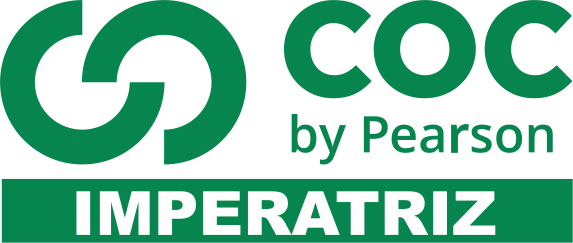 INSTRUÇÕESDNA: The Code of LifeMultiple ChoiceWrite the letter of the correct answer on the line at the left.______	1.	Cancer is a disease in which cellsa.	grow and divide uncontrollably.b.	die before they can mature.c.	stop producing DNA.d.	die during mitosis.______	2.	Scientists think cancer begins whena.	a mutation occurs in DNA.	c.	DNA replication stops.b.	a cell divides too slowly.	d.	cells stop growing. ______	3.	What is chemotherapy?a.	the use of drugs to treat a diseaseb.	the use of surgery to treat a disease c.	the use of radiation to treat a disease d.	the use of drugs to prevent cancer from occurring ______	4.	The order of the bases along a gene determines the order in which a.	sugars are put together to form a carbohydrate.b.	phosphates are arranged in DNA.c.	amino acids are put together to form a protein.d.	chromosomes are arranged in the nucleus.______	5.	What does messenger RNA do during protein synthesis?a.	copies the coded message from the DNA and carries it into the cytoplasmb.	copies the coded message from the DNA and carries it into the nucleus c.	carries amino acids and adds them to the growing protein d.	copies the coded message from the protein and carries it into the nucleus______	6.	Where does protein synthesis take place?a.	in the ribosomes in the nucleus of the cell b.	on the ribosomes in the cytoplasm of the cellc.	in the chromosomes in the nucleus of the celld.	on the chromosomes in the cytoplasm of the cell______	7.	All of the following nitrogen bases in RNA are part of DNA, except a.	adenine.	c.	cytosine.b.	guanine.	d.	uracil.DNA: The Code of Life (continued)______	8.	How many different types of cancer are there?a.	10	c.	over 500b.	over 100	d.	over 1,000______	9.	What is a cancer tumor?a.	a group of cells in the bloodstreamb.	a mass of normal cellsc.	a mass of abnormal cells d.	a mass of cells that don’t divide______	10.	During DNA replication, adenine (A) always pairs with a.	guanine (G).	c.	thymine (T).b.	cytosine (C).	d.	adenine (A).CompletionFill in the line to complete each statement.11.	A change in DNA is called a(n) ____________________.12.	Cancer can spread when cells break off a tumor and are carried through the body by the ____________________.13.	The genetic code is found in the order of nitrogen ____________________ along a gene.14.	____________________ RNA adds amino acids to a growing protein.15.	A set of three bases codes for one specific ____________________ in a protein.True or FalseIf the statement is true, write true. If it is false, change the underlined word or words to make the statement true.____________	16.	Cancerous cells grow in an abnormal way.____________	17.	A mutation is a mass of abnormal cells that develops when cancerous cells divide and grow uncontrollably.____________	18.	Radiation is more harmful to normal cells than to cancerous cells.____________	19.	Transfer RNA carries coded messages from the nucleus to the cytoplasm.____________	20.	A mutation in a sex cell can be passed to offspring.Preencha o cabeçalho de forma legível e completa.A interpretação das questões faz parte da avaliação.Certifique-se de que, em cada questão, todo o desenvolvimento e as operações estejam explícitos, o não cumprimento do item anulará a questão.Utilize somente caneta de tinta azul ou preta. Prova feita a lápis não será corrigida e não terá direito à revisão.Serão anuladas as avaliações em que forem constatados: termos pejorativos ou desenhos inadequados.Procure cuidar da boa apresentação de sua prova (organização, clareza, letra legível).As respostas com rasuras e/ou líquido corretor não serão revisadas e nem aceitas.Não é permitido ter celulares e/ou objetos eletrônicos junto ao corpo, sobre a carteira ou com fácil acesso ao aluno durante a realização da avaliação, sob pena de sua anulação.Em caso de “cola” a prova será anulada e zerada imediatamente pelo professor ou fiscal de sala.